Дистант. 4 ОИИ. Домашнее задание от 11.11.20.Обращение трезвучий Б53 и М53. ФотоПостроить трезвучия Б53 и М53 от звуков "фа", "соль" вверх. Затем построить их обращения.ВидеоИсполнение всех построенных трезвучий и их обращений на клавиатуре в "первой октаве".Номер 277Видео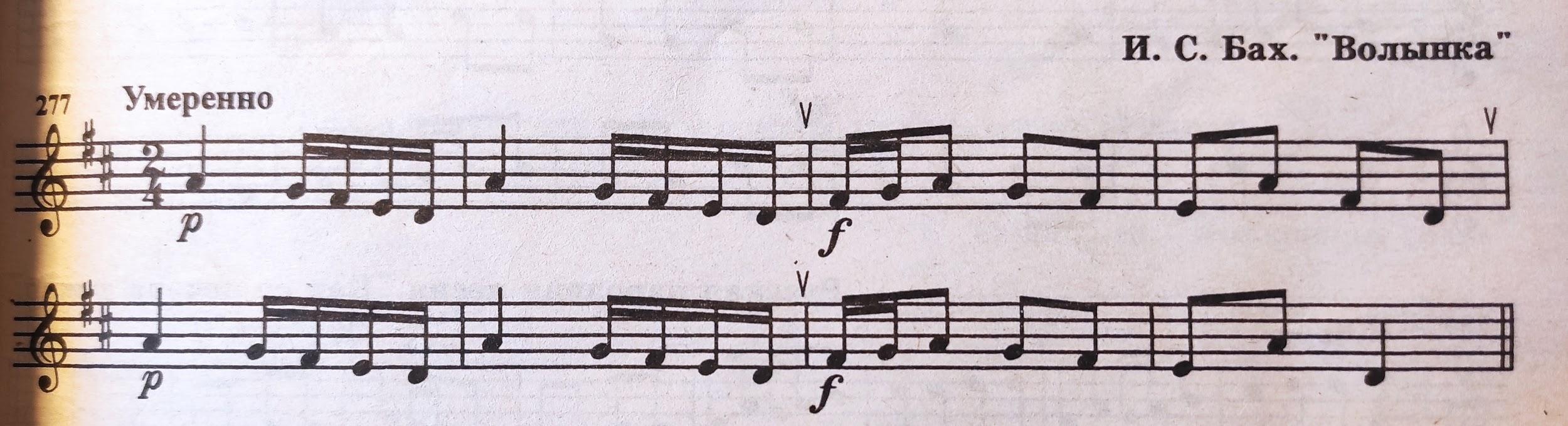 сольмизация + с хлопками;сольмизация + дирижирование.